Annex A – Technical Offer FormRef: CAI/ITB/002/ 2022InformationBidders are encouraged to use the Technical form for the submission to facility the evaluation of the technical offers and assess if the company has the minimum required Tender: CAI/ITB/002/2022Description: Printing Services for UNHCRCompany Name: ____________________________________ Focal point from the company: _______________________________Part 1 Company technical requirement: (Pass/Fail criteria)Part 2 – Ability to provide the required printed itemsDate of submission:Company Name: ____________________________________ Official Stamp of the Company and Focal Point ____________________________________________Company Structure and ExperienceYES/NOPlease attach to this form all the relevant documentation that proves your expertise and compliance with the requirements.Ability to provide registration documents that the company is legally constituted in Egypt, including company size and brochure of the companyTo be submitted together with this form and submitted via email as per the tender information.Minimum 3 years of experience in the market providing printing servicesTo be submitted together with this form and submitted via email as per the tender information.Provision of clientele list with a minimum of 4 references with contact details, including a Minimum of 2 (two) references of previous work with multinational companies, international institute,ons or similar multinational organizations.To be submitted together with this form and submitted via email as per the tender information.Ability to designate two (2) experienced staff members to handle all UNHCR requests for printing and provide their CVsTo be submitted together with this form and submitted via email as per the tender information.Technical CompetenceYES/NOPlease attach to this form all the relevant documentation that proves your expertise and compliance with the requirements.Provision of samples as per indicated in this tender document on 2.6 page 5To be submitted as per the instructions of the tender document described in part 2.6 Provision of a minimum of two (2) samples of previous printing works of acceptable quality and, relevance for similar organizations or companiesTo be submitted together with this form and submitted via email as per the tender information.Ability to provide quality assurance and warranty of the printing works.To be submitted together with this form and submitted via email as per the tender information.UNHCR Colour reference• PANTONE 300 C/U • RGB 0 114 188 / • CMYK 9950 0 0/ • HEX #0072BCAbility to print in this pantone? Y/NDescription of itemsSpecificationsQTYRemarksDescription of itemsSpecificationsQTYRemarksCards (Two-sided)Cards (Two-sided)Cards (Two-sided)Cards (Two-sided)Cards (Two-sided)Cards (Two-sided)Cards (Two-sided)Cards (Two-sided)A6100 - 200gm50A5100 - 200gm50A6250 - 350gm 50A5250 - 350gm 50A6100 - 200gm100A5100 - 200gm100A6250 - 350gm 100A5250 - 350gm 100A6100 - 200gm200A5100 - 200gm200A6250 - 350gm 200A5250 - 350gm 200A6100 - 200gm1000A5100 - 200gm1000A6250 - 350gm 1000A5250 - 350gm 100085mmx53mm100-200 gm200A6 Envelope with UNHCR logo (printing 1 color)100 - 200gm50A5 Envelope with UNHCR logo (printing 1 color)100 - 200gm50A6 Envelope with UNHCR logo (printing 1 color)250 - 350gm 50A5 Envelope with UNHCR logo (printing 1 color)250 - 350gm 50A6 Envelope with UNHCR logo (printing 1 color)100 - 200gm100A5 Envelope with UNHCR logo (printing 1 color)100 - 200gm100A6 Envelope with UNHCR logo (printing 1 color)250 - 350gm 100A5 Envelope with UNHCR logo (printing 1 color)250 - 350gm 100A6 Envelope with UNHCR logo (printing 1 color)100 - 200gm200A5 Envelope with UNHCR logo (printing 1 color)100 - 200gm200A6 Envelope with UNHCR logo (printing 1 color)250 - 350gm 200A5 Envelope with UNHCR logo (printing 1 color)250 - 350gm 200A6 Envelope with UNHCR logo (printing 1 color)100 - 200gm1000A5 Envelope with UNHCR logo (printing 1 color)100 - 200gm1000A6 Envelope with UNHCR logo (printing 1 color)250 - 350gm 1000A5 Envelope with UNHCR logo (printing 1 color)250 - 350gm 1000Posters and HandoutsPosters and HandoutsPosters and HandoutsPosters and HandoutsPosters and HandoutsPosters and HandoutsPosters and HandoutsPosters and HandoutsA4 one sided (Price to be provided with adhesive and without back adhesive with Celluphane)100 - 200gm10A4 double sided with celluphane (might include 1 or 2 folds - prices to be given with folds and without)100 - 200gm10A4 one sided (Price to be provided with adhesive and without back adhesive with Celluphane)250 - 350gm 10A4 double sided with celluphane (might include 1 or 2 folds - prices to be given with folds and without)250 - 350gm 10A4 one sided (Price to be provided with adhesive and without back adhesive with Celluphane)100 - 200gm50A4 double sided with celluphane (might include 1 or 2 folds - prices to be given with folds and without)100 - 200gm50A4 one sided (Price to be provided with adhesive and without back adhesive with Celluphane)250 - 350gm 50A4 double sided with celluphane (might include 1 or 2 folds - prices to be given with folds and without)250 - 350gm 50A4 one sided (Price to be provided with adhesive and without back adhesive with Celluphane)100 - 200gm100A4 double sided with celluphane (might include 1 or 2 folds - prices to be given with folds and without)100 - 200gm100A4 one sided (Price to be provided with adhesive and without back adhesive with Celluphane)250 - 350gm 100A4 double sided with celluphane (might include 1 or 2 folds - prices to be given with folds and without)250 - 350gm 100A4 one sided (Price to be provided with adhesive and without back adhesive with Celluphane)100 - 200gm200A4 double sided with celluphane (might include 1 or 2 folds - prices to be given with folds and without)100 - 200gm200A4 one sided (Price to be provided with adhesive and without back adhesive with Celluphane)250 - 350gm 200A4 double sided with celluphane (might include 1 or 2 folds - prices to be given with folds and without)250 - 350gm 200A4 one sided (Price to be provided with adhesive and without back adhesive with Celluphane)100 - 200gm1000A4 double sided with celluphane (might include 1 or 2 folds - prices to be given with folds and without)100 - 200gm1000A4 one sided (Price to be provided with adhesive and without back adhesive with Celluphane)250 - 350gm 1000A4 double sided with celluphane (might include 1 or 2 folds - prices to be given with folds and without)250 - 350gm 1000A3 one sided  (Price to be provided with adhesive and without back adhesive with Celluphane)100 - 200gm10A3 double sided with a fold with celluphane100 - 200gm10A3 one sided  (Price to be provided with adhesive and without back adhesive with Celluphane)250 - 350gm 10A3 double sided with a fold with celluphane250 - 350gm 10A3 one sided  (Price to be provided with adhesive and without back adhesive with Celluphane)100 - 200gm100A3 double sided with a fold with celluphane100 - 200gm100A3 one sided  (Price to be provided with adhesive and without back adhesive with Celluphane)250 - 350gm 100A3 double sided with a fold with celluphane250 - 350gm 100A3 one sided  (Price to be provided with adhesive and without back adhesive with Celluphane)100 - 200gm1000A3 double sided with a fold with celluphane100 - 200gm1000A3 one sided  (Price to be provided with adhesive and without back adhesive with Celluphane)250 - 350gm 1000A3 double sided with a fold with celluphane250 - 350gm 1000A1 one sided (Price to be provided with adhesive and without back adhesive with Celluphane)paper roll printing 200gm matte10A2 one sided (Price to be provided with adhesive and without back adhesive with Celluphane)100 - 200gm10A1 one sided (Price to be provided with adhesive and without back adhesive with Celluphane)paper roll printing 200gm matte50A2 one sided (Price to be provided with adhesive and without back adhesive with Celluphane)250 - 350gm 10A1 one sided (Price to be provided with adhesive and without back adhesive with Celluphane)paper roll printing 200gm matte100A2 one sided (Price to be provided with adhesive and without back adhesive with Celluphane)100 - 200gm100A1 one sided (Price to be provided with adhesive and without back adhesive with Celluphane)paper roll printing 200gm matte1000A2 one sided (Price to be provided with adhesive and without back adhesive with Celluphane)250 - 350gm 100A0 one sided (Price to be provided with and without back adhesive)paper roll printing 200gm matte10A2 one sided (Price to be provided with adhesive and without back adhesive with Celluphane)100 - 200gm1000A0 one sided (Price to be provided with and without back adhesive)paper roll printing 200gm matte50A2 one sided (Price to be provided with adhesive and without back adhesive with Celluphane)250 - 350gm 1000A0 one sided (Price to be provided with and without back adhesive)paper roll printing 200gm matte100A4, 8-page booklet, 100 grams with two staples50A0 one sided (Price to be provided with and without back adhesive)paper roll printing 200gm matte1000A4, 8-page booklet, 100 grams with two staples100A0 one sided (Price to be provided with and without back adhesive)paper roll printing 200gm matteA4, 8-page booklet, 100 grams with two staples250CalendarsCalendarsCalendarsCalendarsCalendarsCalendarsCalendarsCalendarsDesk Calendar Coche paper 300gm - 20 x 15 cm - 25 paper  - duplex stand 100300 gm paper (8 pages, double sided) + + celluphane100Desk Calendar Coche paper 300gm - 20 x 15 cm - 25 paper  - duplex stand 500300 gm paper (8 pages, double sided) + + celluphane500Desk Calendar Coche paper 300gm - 20 x 15 cm - 25 paper  - duplex stand 1000300 gm paper (8 pages, double sided) + + celluphane1000Desk Calendar Coche paper 300gm - 20 x 15 cm - 25 paper  - duplex stand 2000300 gm paper (8 pages, double sided) + + celluphane2000Stickers (price to be provided for 1 and 2 colors)Stickers (price to be provided for 1 and 2 colors)Stickers (price to be provided for 1 and 2 colors)Stickers (price to be provided for 1 and 2 colors)Stickers (price to be provided for 1 and 2 colors)Stickers (price to be provided for 1 and 2 colors)Stickers (price to be provided for 1 and 2 colors)Stickers (price to be provided for 1 and 2 colors)Round (12" diameter)50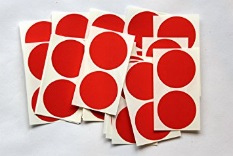 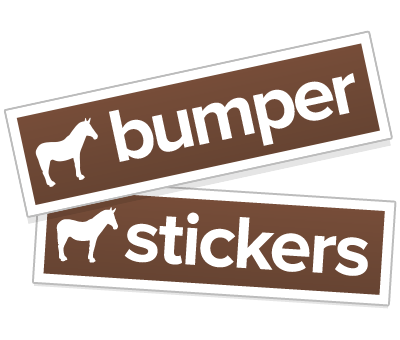 50Round (12" diameter)100100Round (12" diameter)500500Round (12" diameter)10001000A650A550A6100A5100A6500A5500A61000A51000Books (4 colors, Cover 300 gm, inside 135 gm couche matt, perfect binding)Books (4 colors, Cover 300 gm, inside 135 gm couche matt, perfect binding)Books (4 colors, Cover 300 gm, inside 135 gm couche matt, perfect binding)Books (4 colors, Cover 300 gm, inside 135 gm couche matt, perfect binding)Books (4 colors, Cover 300 gm, inside 135 gm couche matt, perfect binding)Books (4 colors, Cover 300 gm, inside 135 gm couche matt, perfect binding)Books (4 colors, Cover 300 gm, inside 135 gm couche matt, perfect binding)Books (4 colors, Cover 300 gm, inside 135 gm couche matt, perfect binding)70 Pages + cover10200 Pages + cover1070 Pages + cover50200 Pages + cover5070 Pages + cover100200 Pages + cover10070 Pages + cover1000200 Pages + cover1000100 Pages + cover10300 Pages + cover10100 Pages + cover50300 Pages + cover50100 Pages + cover100300 Pages + cover100100 Pages + cover1000300 Pages + cover1000PensPensPensPensPensPensPensPensPens Grade A Metal material with UNHCR logo100Pens Grade B Plastic material, blue color, with UNHCR logo100Pens Grade A Metal material with UNHCR logo300Pens Grade B Plastic material, blue color, with UNHCR logo300Pens Grade A Metal material with UNHCR logo500Pens Grade B Plastic material, blue color, with UNHCR logo500Pens Grade A Metal material with UNHCR logo1000Pens Grade B Plastic material, blue color, with UNHCR logo1000Pens Grade A Metal material with UNHCR logo2000Pens Grade B Plastic material, blue color, with UNHCR logo2000Pens Grade A Metal material with UNHCR logo3000Pens Grade B Plastic material, blue color, with UNHCR logo3000Services GuideServices GuideServices GuideServices GuideServices GuideServices GuideServices GuideServices GuideUp to 40 pages Size A5, couch matte150gm cover (2-sided), 90gm inside, full color, 2 staples50Up to 40 pages Size A5, couch matte150gm cover (2-sided), 90gm inside, full color, 2 staples1000Up to 40 pages Size A5, couch matte150gm cover (2-sided), 90gm inside, full color, 2 staples100Up to 40 pages Size A5, couch matte150gm cover (2-sided), 90gm inside, full color, 2 staples2000Up to 40 pages Size A5, couch matte150gm cover (2-sided), 90gm inside, full color, 2 staples500Up to 40 pages Size A5, couch matte150gm cover (2-sided), 90gm inside, full color, 2 staples3000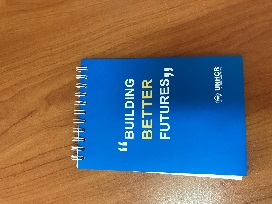 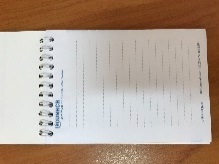 A6Wire binding, price to be provided for  60 and 80 pages, inside page single sided50A5Wire binding, price to be provided for 60 and 80 pages, inside page double sided50A6Wire binding, price to be provided for  60 and 80 pages, inside page single sided100A5Wire binding, price to be provided for 60 and 80 pages, inside page double sided100A6Wire binding, price to be provided for  60 and 80 pages, inside page single sided500A5Wire binding, price to be provided for 60 and 80 pages, inside page double sided500A6Wire binding, price to be provided for  60 and 80 pages, inside page single sided1000A5Wire binding, price to be provided for 60 and 80 pages, inside page double sided1000A6Wire binding, price to be provided for  60 and 80 pages, inside page single sided2000A5Wire binding, price to be provided for 60 and 80 pages, inside page double sided2000A4Wire binding, price to be provided for 80 and 100 pages, inside page double sided10025 cm * 17.5 cmHard Cover (2 colors) 
Wire binding, price to be provided for 80 and 100 pages, inside page one color double sided500A4Wire binding, price to be provided for 80 and 100 pages, inside page double sided50025 cm * 17.5 cmHard Cover (2 colors) 
Wire binding, price to be provided for 80 and 100 pages, inside page one color double sided1000A4Wire binding, price to be provided for 80 and 100 pages, inside page double sided100025 cm * 17.5 cmHard Cover (2 colors) 
Wire binding, price to be provided for 80 and 100 pages, inside page one color double sided2000A4Wire binding, price to be provided for 80 and 100 pages, inside page double sided200025 cm * 17.5 cmHard Cover (2 colors) 
Wire binding, price to be provided for 80 and 100 pages, inside page one color double sided3000RollupRollupRollupRollupOthersOthersOthersOthers60*160 cmPrice includes roll up machine (skeleton) + printing1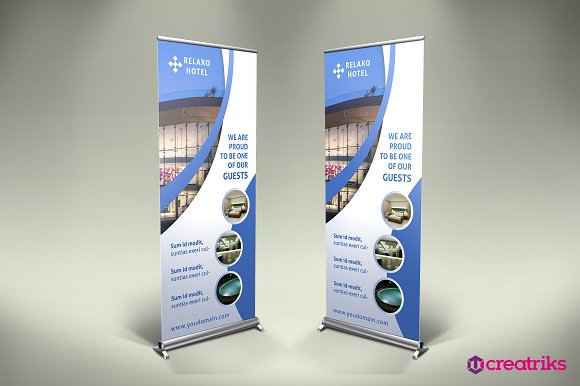 A4 with engraved text185*200 cmPrice includes roll up machine (skeleton) + printing1CapsBlue, 100% cotton, High quality, UNHCR embroidery logo,100100*200 cmPrice includes roll up machine (skeleton) + printing1CapsBlue, 100% cotton, High quality, UNHCR embroidery logo,250150*200 cmPrice includes roll up machine (skeleton) + printing1CapsBlue, 100% cotton, High quality, UNHCR embroidery logo,500200*200 cmPrice includes roll up machine (skeleton) + printing1USB with logo 8gbExcellent durable chips with engraved UNHCR logo, one year warranty.10060*160 cmPrice of printing only - UNHCR will provide the machine (Skeleton)1USB with logo 8gbExcellent durable chips with engraved UNHCR logo, one year warranty.25085*200 cmPrice of printing only - UNHCR will provide the machine (Skeleton)1USB with logo 8gbExcellent durable chips with engraved UNHCR logo, one year warranty.500100*200 cmPrice of printing only - UNHCR will provide the machine (Skeleton)1Bag A3, non-woven bag with external handles, logo (1 color) printed on one side250150*200 cmPrice of printing only - UNHCR will provide the machine (Skeleton)1Bag A3, non-woven bag with external handles, logo (1 color) printed on one side500200*200 cmPrice of printing only - UNHCR will provide the machine (Skeleton)1Bag A3, non-woven bag with external handles, logo (1 color) printed on one side1000ShirtsShirtsShirtsShirtsBag A3, non-woven bag with external handles, logo (1 color) printed on one side2000T-shirts100% cotton, short sleeves, printed UNHCR  logo, machine washable, no color bleach.100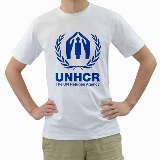 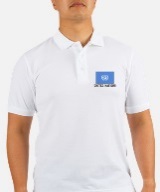 White, strengthened porcelain, UNHCR logo printed200T-shirts100% cotton, short sleeves, printed UNHCR  logo, machine washable, no color bleach.250White, strengthened porcelain, UNHCR logo printed500T-shirts100% cotton, short sleeves, printed UNHCR  logo, machine washable, no color bleach.500White, strengthened porcelain, UNHCR logo printed1000Polo Shirts100% cotton, short sleeves, printed UNHCR  logo, machine washable, no color bleach.100Thermal MugSilven thermal mug, with UNHCR logo printed in one color200Polo Shirts100% cotton, short sleeves, printed UNHCR  logo, machine washable, no color bleach.250Thermal MugSilven thermal mug, with UNHCR logo printed in one color500Polo Shirts100% cotton, short sleeves, printed UNHCR  logo, machine washable, no color bleach.500Thermal MugSilven thermal mug, with UNHCR logo printed in one color1000BannerBannerBannerBanner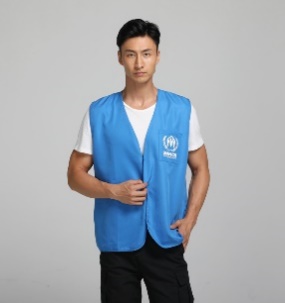 PU leather cover in blue, 70g wood-free paper, inside pages 2 colors, perfect binding 20.7cm*14cm with UNHCR Logo printed on the cover, perfect binding10070*90 cm1PU leather cover in blue, 70g wood-free paper, inside pages 2 colors, perfect binding 20.7cm*14cm with UNHCR Logo printed on the cover, perfect binding20090*100 cm1PU leather cover in blue, 70g wood-free paper, inside pages 2 colors, perfect binding 20.7cm*14cm with UNHCR Logo printed on the cover, perfect binding3001m2 with wooden frameper m2PU leather cover in blue, 70g wood-free paper, inside pages 2 colors, perfect binding 20.7cm*14cm with UNHCR Logo printed on the cover, perfect binding500VestVest light material (Blue, high quality with logo printed) as per UNHCR Brand_Guidelines50HoodieSweatshirt Branded - With Hoodie with printing on one side (different print per hoodie)50VestVest light material (Blue, high quality with logo printed) as per UNHCR Brand_Guidelines100Hoodie100VestVest light material (Blue, high quality with logo printed) as per UNHCR Brand_Guidelines300Hoodie300Acrylic Boards2 sided, 4 mm, installation in Cairo5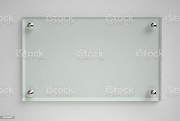 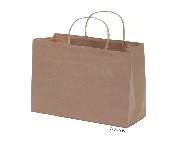 650 ml branded water bottle100Acrylic Boards2 sided, 4 mm, installation in Cairo10650 ml branded water bottle200Acrylic Boards2 sided, 4 mm, installation in Cairo15650 ml branded water bottle500Paper bagsBranded 32x36 cm paper bag with logo printed on two sides.  500650 ml branded water bottlePaper bagsBranded 32x36 cm paper bag with logo printed on two sides.  1000Paper bagsBranded 32x36 cm paper bag with logo printed on two sides.  2000Paper bagsBranded 32x36 cm paper bag with logo printed on two sides.  5000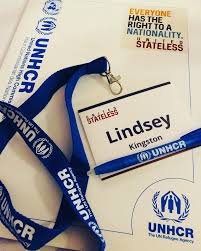 LanyardsBranded UNHCR lanyards200LanyardsBranded UNHCR lanyards500LanyardsBranded UNHCR lanyards1000Certificates250-350 grams
Sirio Pearl Oister Shell’ paper or whatever is available subject to prior agreement with UNHCR
printing on one side1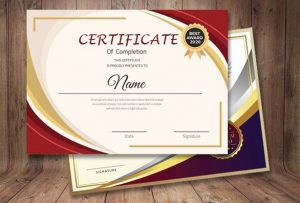 Name tents1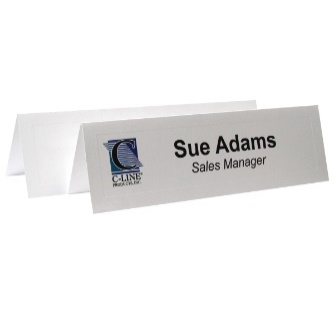 Business cardsStandard size100Business cardsStandard size200Acknowledged Annex D (General Conditions of Contracts) – Indicate Yes or No